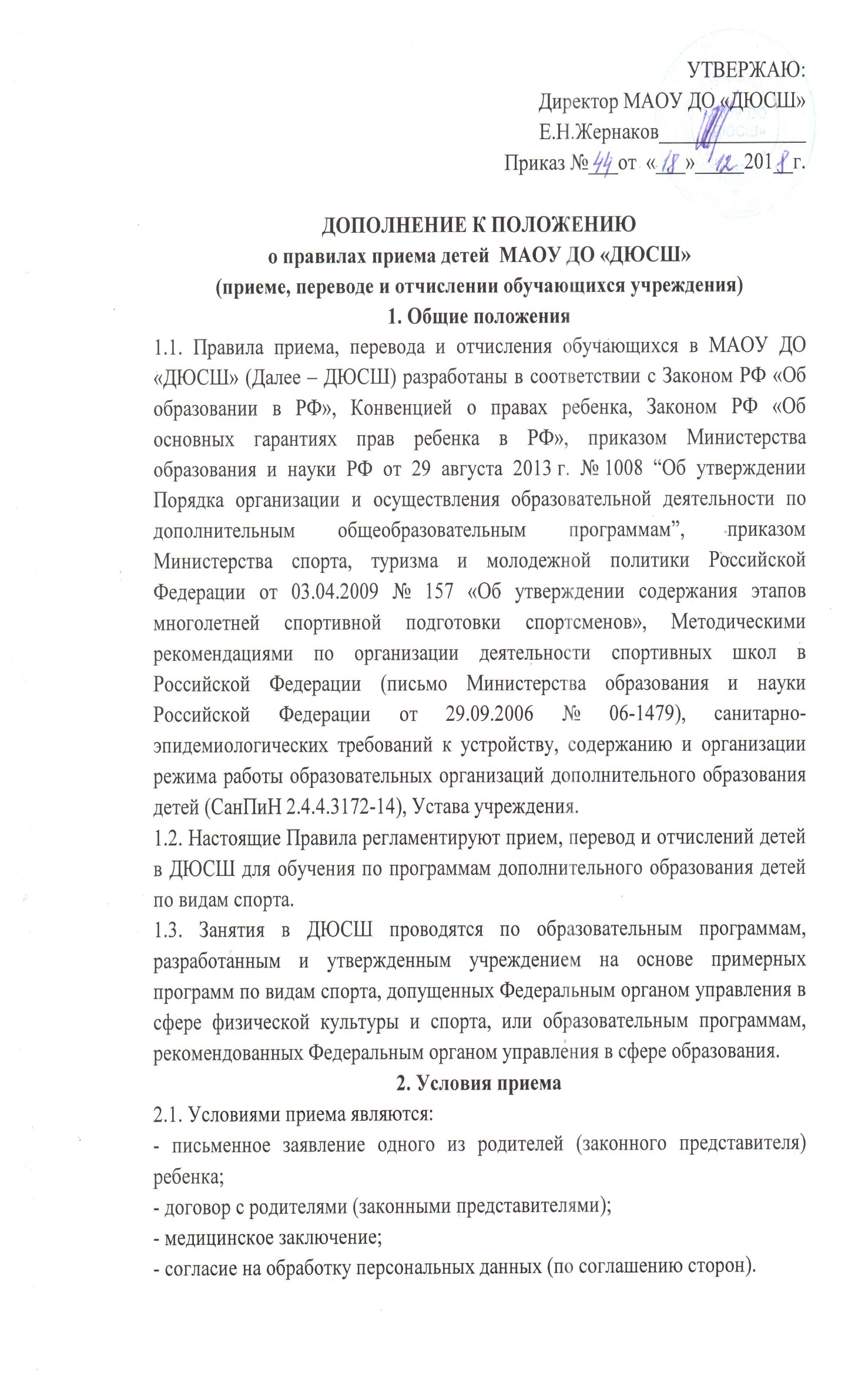 2.2. При приеме обучающихся в ДЮСШ, администрация обязана ознакомить родителей (законных представителей) со следующими документами:- Уставом;- лицензией на право осуществления образовательной деятельности;- образовательными программами по видам спорта;- иными локальными актами, регулирующими деятельность ДЮСШ и затрагивающие права и законные интересы детей и родителей (законных представителей).2.3. Зачисление детей в  ДЮСШ осуществляется с 6 до 18 лет, на основании заявления родителей (законных представителей) и приказа директора о зачислении в ДЮСШ.2.4. Родителям (законным представителям) может быть отказано в приеме ребенка в ДЮСШ по медицинским показаниям.3. Порядок приема обучающихся3.1. Порядок приема обучающихся, определяется непосредственно учреждением и оформляется приказом директора, который издается в течении 10 рабочих дней с момента подачи заявления и заключения договора с родителями (законными представителями).3.2. Спортивно-оздоровительные группы формируются как из вновь зачисляемых в ДЮСШ обучающихся так и из обучающихся, не имеющих по каким-либо причинам  возможности продолжать занятия на других этапах подготовки, но желающих заниматься избранным видом спорта.3.3. Группы начальной подготовки комплектуются из числа обучающихся, желающих заниматься спортом.3.4. На учебно-тренировочный этап  зачисляются обучающиеся, прошедшие необходимую подготовку на этапе начальной подготовке не менее двух лет, при условии выполнения ими контрольных нормативов по общей и специальной физической подготовке, установленных образовательными программами и участием детей в соревнованиях.3.5. Перевод обучающихся в  группу следующего года обучения производится приказом директора на основании представленных тренерами-преподавателями документов: протокол сдачи контрольно-переводных нормативов (для групп начальной подготовки и учебно-тренировочного периода) по общефизической и специальной подготовке, протоколов выступления на соревнованиях и на основании протоколов выступлений в соревнованиях областного и всероссийского уровня.4.Порядок комплектования4.1. Комплектование групп в спортивной школе на новый учебный год производится с 5 июля по 1 октября ежегодно. В остальное время происходит доукомплектование в соответствии с установленными нормативами. 4.2. Наполняемость учебных групп по видам спорта определяется и закрепляется в Уставе ДЮСШ.4.3. Перечень групп по видам спорта определяется в соответствии с учебным планом, согласованным с Управлением образования администрации Тяжинского муниципального района. 4.4.Обучающийся ДЮСШ может быть принят  не более чем в две спортивные секции по видам спорта.4.5. Учебные группы по видам спорта формируются как по одновозрастному, так и по разновозрастному принципу. 5. Порядок перевода обучающихся5.1. Порядок перевода из одной группы в другую определяется непосредственно учреждением и оформляется приказом директора ДЮСШ.5.2. Перевод обучающихся )в том числе досрочно) в группу следующего года или этапа спортивной подготовки проводится решением педагогического совета на основании стажа занятий, выполнения контрольно-переводных нормативов общей и специальной физической подготовки, участия в соревнованиях. Обучающиеся, не выполнившие требования и не соответствующие нормативным показателям данного года обучения, на следующий учебный год не переводятся. Обучающиеся могут продолжить обучение повторно, но не более одного раза, потом они переводятся в группу, годом ниже, но не выше учебно-тренировочной группы 1 года обучения. 5.3. Обучающимся, не выполнившим предъявляемые требования, предоставляется возможность продолжить  обучение повторно на том же этапе или спортивно-оздоровительных группах.6. Основания и порядок отчисления обучающихся6.1. Обучающиеся могут быть отчислены из ДЮСШ в следующих случаях: - по заявлению родителей (законных представителей); - на основании медицинского заключения о состоянии здоровья, препятствующего дальнейшему обучению в ДЮСШ; - при совершении противоправных действий, неоднократных грубых нарушениях Устава ДЮСШ;  - за невыполнение контрольно-переводных нормативов по виду спорта в соответствии с образовательной программой; - за систематическое нарушение Правил внутреннего распорядка для обучающихся; - за систематические пропуски занятий (более 1 месяца подряд) без уважительных причин;  - по окончании обучения по образовательной программе по виду спорта; - в связи с переводом в другое учреждение физкультурно-спортивной направленности; 6.2. Отчисление может производиться после окончания этапа подготовки и (или) в течение учебного года. 6.3. Не допускается отчисление учащихся во время их болезни.6.4. Отчисление обучающихся из ДЮСШ оформляется приказом директора. 7.Заключительные положения7.1. При объединении в одну группу обучающихся разных по возрасту и спортивной подготовленности не превышать разницу в уровне их спортивного мастерства свыше двух спортивных разрядов.7.2. Обучающиеся ДЮСШ, направленные для повышения спортивного мастерства  в училища олимпийского резерва, СДЮШОР, ШВСМ, команды мастеров по игровым видам спорта, по договору между данными организациями их спортивной школой могут выступать за ее команду в течение 2 лет.